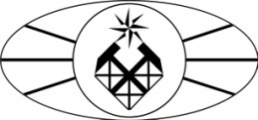 МИНОБРНАУКИ РОССИИФедеральное государственное бюджетное образовательное учреждение высшего образования «Российский государственный геологоразведочный университет имени Серго Орджоникидзе»(МГРИ-РГГРУ)Факультет ГидрогеологическийКафедра Строительства систем и сооружений водоснабжения и водоотведенияРАБОЧАЯ ПРОГРАММА ПРАКТИКИБ2.п.2 «ПРЕДДИПЛОМНАЯ ПРАКТИКА» Направление подготовки: 08.03.01 «Строительство»Программа подготовки «Водоснабжение и водоотведение»Формы обучения: очная                                                                                                         Промежуточная                                                                  аттестация    зачет с оценкойПрограмма рассмотрена и утверждена на заседании кафедры_______________                                  Протокол № _________от «___»__________2018 г.                            Зав.кафедрой, профессор __________(Фрог Б.Н.)Москва, 2018 г.При разработке рабочей программы преддипломной практики в основу положе- ны:ФГОС ВО по направлению подготовки 08.03.01 – Строительство, утвер- жденный Министерством образования и науки РФ 12.03.2015 г. № 201.Учебный план по направлению подготовки 08.03.01 – Строительство, ут- вержденный решением Ученого совета МГРИ-РГГРУ от «   » 	2015 г., протокол №            Разработчик: канд. техн. наук, доцент кафедры строительства систем и сооруже- ний водоснабжения и водоотведения МГРИ-РГГРУ Ерхов Александр Александ- ровичРабочая программа рассмотрена и утверждена на заседании кафедры строитель- ства систем и сооружений водоснабжения и водоотведения«          » 	2015 г., протокол №  	Заведующий кафедрой кафедры строительства систем и сооружений водоснаб- жения и водоотведения, д-р хим. наук, проф. Фрог Борис НиколаевичРабочая программа рассмотрена и утверждена на заседании Ученого совета гид- рогеологического факультета« 	» 	2015 г., протокол №  	Председатель Ученого совета факультета/института (Ф.И.О.)Программа рассмотрена и переутверждена на заседании кафедры от « 	» 	2015 г. Протокол №  	Зав. кафедрой: 	Б.Н. Фрог Разработчик(и): 	А.А. Ерхов Рецензент: 		Е.А. КоролѐваЦЕЛИ И ЗАДАЧИ ОСВОЕНИЯ ПРАКТИКИЦелью преддипломной практики является закрепление теоретических зна- ний, полученных студентом после изучения естественнонаучных и профессио- нальных дисциплин на 1-4 курсах, при осуществлении им работ непосредственно на объекте водопользования, с целью приобретения навыков управления в сфере профессиональной деятельности и сбора материалов для дипломного проектиро- вания:     систематизация, углубление и расширение теоретических и практи- ческих знаний по системам и сооружениям водоснабжения и водоотведения: их конструктивным решениям, организационно-технологическим и экономическим вопросам;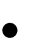      предварительный выбор темы и сбор исходных материалов для ди- пломного проектирования (генеральный план, продольные разрезы, здание на- сосной станции, план очистных сооружений, технологические схемы водоподго- товки, проект производства работ, автоматизация, санитарно-техническое обору- дование зданий, экономика);     информация о примененных в проекте материалах, изделиях и конст- рукциях для подземной и надземной частей зданий и сооружений.Задачами практики являются: знакомство практиканта с формами организа- ции труда, принятыми на строящемся объекте и экономическими показателями строительства, технологиями возведения объектов водопользования; техниче- ским оснащением и паспортизацией объектов водоснабжения, водоподготовки, водоотведения и водоочистки; строительной графикой, строительными машина- ми и механизмами, оборудованием и инструментом.Основные задачи – подробно изучить технологии управления водопользова- нием, водоснабжением и водоотведением изучаемого действующего объекта, предприятия ЖКХ, жилого или нежилого здания; правила безопасной эксплуа- тации действующего гидрооборудования; получить навыки управления гидрав- лическим и строительным оборудованием, применяемом при выполнении основ- ных и вспомогательных операций различных строительных циклов; освоить приемы обработки электронной информации в специализированных программах; собрать необходимые материалы для дипломного проектирования согласно пе- речню, выданному руководителем практики. Индивидуальные задания на прохо- ждение преддипломной практики в письменной форме выдаются руководителем практики и фиксируются в дневнике практикантов.МЕСТО ПРАКТИКИ В СТРУКТУРЕ ООП ВОБ2.П.2 Преддипломная практика входит в базовую часть цикла ООП «Б2. Практики» и базируется на учебных дисциплинах гуманитарной, социальной, экономической, математической, естественнонаучной и профессиональной на- правленности, изученных в течение 1-8 семестров. В данных дисциплинах рас- сматривались вопросы водоснабжения и водоотведения предприятий и объектов,обоснования строительства объектов, теоретические основы выбора технологии водоочистки сточных вод, основные свойства грунтов и их влияние на выбор способов водоснабжения, разработку грунтов, сооружение котлованов; препода- вались основы экономики и использования водных ресурсовПрактика закрепляет полученные знания и позволяет получить опыт само- стоятельного управления гидравлическим оборудованием при строительстве или эксплуатации объекта водопользования в рабочем технологическом цикле.Руководителю практики необходимо сформулировать задачи аналитиче- ского характера для развития управленческих и инженерных качеств практи- кующегося, что будет способствовать его более интенсивной подготовке к защи- те дипломного проекта (работы) и возможной его работе в научной области. Практика является последней производственной возможностью студенту доизу- чить неосвоенные направления и полностью быть готовым для решения само- стоятельной научно-производственной задачи на данном объекте. Поэтому от четкой организации преддипломной практики во многом зависит успех защиты дипломного проекта.Для прохождения практики обучающийся должен обладать следующими знаниями и умениями:Знать:основы метрологии, включая понятия, связанные с объектами и сред- ствами измерения, закономерности формирования результата измерения, состав работ и порядок проведения инженерного обследования зданий и сооружений различного назначения;основные физико-механические, горно-технологические, гидрогеоло- гические свойства, характеристики и классификации грунтов;строительные технологии, применяемые в настоящее время;процессы разработки грунтов;правила безопасности при ведении работ на объектах строительства;правила безопасной работы с гидравлическим оборудованием, нахо- дящимся под давлением;правила электробезопасности;схемы водоснабжения и водоотведения;устройство и принцип работы технологических комплексов по водо- подготовке, водоснабжению и водоочистке;классификацию гидрологических ресурсов и показатели качества во-ды;основы экономической теории строительства, методы расчета стои-мости водопользования и подсчета экологического ущерба.Уметь:проявлять профессиональную потребность в отслеживании тенден- ций и направления развития эффективных технологий строительства,разработки грунтов, водопользования на предприятиях отрасли;проявлять профессиональный интерес к развитию смежных областей;находить, анализировать и перерабатывать информацию, используя современные информационные технологии, а также на научно-техническом и профессиональном уровне обосновывать предлагаемые решения;обеспечивать и уметь создавать хороший морально-психологический климат в трудовом коллективе.Владеть:основными положениями и методами социальных, гуманитарных и экономических наук и использовать их при решении социальных и профессио- нальных задач;основными методами, способами и средствами получения, хранения, передачи и обработки информации, иметь хорошие навыки работы с профессио- нальными архитектурно строительными программами;способностью анализировать и обобщать техническую и экономиче- скую информацию, ставить цели проектируемых работ и выбирать пути их дос- тижения.ВИД, СПОСОБ И ФОРМА ПРОВЕДЕНИЯ ПРАКТИКИВид практики – преддипломная.Способ проведения практики – выездная.Форма – дискретно по видам практик – путѐм выделения в кален- дарном учебном графике непрерывного периода учебного времени для каждого вида практики.Преддипломная практика проводится в течение 4 недель на производствен- ном предприятии или в организации, с которыми заключены соответствующие договора. Это могут быть объекты жилого, нежилого, подземного строительства, предприятия ЖКХ, Водоканала, Водостока, магистральные трубопроводы, теп- лопункты, объекты энергетики – ТЭЦ, ГРЭС, ГЭС и АЭС, водозаборы, плотины, станции водоподготовки и водоочистки; разрабатываемые месторождения с раз- ной степенью обводненности грунтов, объекты мелиорации, рекультивации, рек- реации и т.д.Преддипломная практика проводится в соответствии с учебным планом. Практика организуется в летний период перед началом аудиторных занятий в 7 семестре.КОМПЕТЕНЦИИ ОБУЧАЮЩЕГОСЯ, ФОРМИРУЕМЫЕ В РЕ- ЗУЛЬТАТЕ ОСВОЕНИЯ ПРАКТИКИВ процессе освоения практики Б2.П.2«Преддипломная практи- ка»студент формирует и демонстрирует следующие общекультурные, общепро- фессиональные и профессиональные компетенции, сформированные в соответ- ствии с ФГОС ВО по направлению подготовки 08.03.01 «Строительство», ква- лификация «бакалавр», утвержденного приказом Министерства образования и науки РФ 12.03.2015 г. № 201:Таблица 1В результате освоения производственной практики Б2.П.2«Преддипломная практика» обучающийся должен демонстрировать ре- зультаты образования в соответствии с требованиями ФГОС ВО:Таблица 2Общая трудоемкость учебной дисциплиныобщая трудоемкость преддипломнной практики Б2.П.2«Преддипломная практика» составляет6зачетных единиц (216 академических часа).Содержание практикиТаблица 3ФОРМЫ ОТЧЕТНОСТИ ПО ПРАКТИКЕРабочая программа практикиБ2.П.2«Преддипломная практи- ка»предусматривает зачет по практике.По окончании преддипломной практики студент представляет на кафедру отчет, который должен содержать систематизированное описание всех работ, выполненных на практике.Отчет о преддипломной практике должен содержать.Введение, где характеризуют объекты преддипломной практики и отра- жают соответствие темы дипломного проекта выполняемой работе; приводят ха- рактеристику проектных работ и материалов, которые могут быть использованы в качестве исходных данных для дипломного проектирования.Состав и оценку работы действующих сооружений, с эксплуатацией ко- торых студент знакомился по теме дипломного проекта, здесь же приводятся ма- териалы и сведения, собранные во время прохождения практики, а также полу- ченные в результате наблюдений за работой сооружений.Сведения об экономике и организации строительства, отражающие во- просы экономии строительных материалов, электроэнергии, использования тру- довых ресурсов, охраны окружающей среды и рационального использования природных ресурсов.Сведения о новейших достижениях, которые могут быть использованы в качестве исходных данных для дипломного проектирования (новые конструкции или технические решения должны быть иллюстрированы).Выводы и предложения, вытекающие из анализа материалов, получен- ных на преддипломной практике. Эти предложения необходимо использовать в дипломном проекте для усовершенствования принятых решений, которые долж- ны отличаться от аналогичных решений, встречающихся в практике проектиро- вания.Отчет заверяют у представителя предприятия, где проводилась практика. Отчет сдают руководителю практики, который оценивает его качество. К отчету прилагают, дневник работы студента на практике.ТРЕБОВАНИЯ К СОДЕРЖАНИЮ И ОФОРМЛЕНИЮ ОТЧЕТА О ПРОХОЖДЕНИИ ПРАКТИКИДля оформления отчета студенту выделяется в конце практики не менее 3- х дней.Отчет составляется в период прохождения практики с учетом опыта работ и собранных материалов. Он должен содержать описание и анализ выполненных предприятием (организацией) работ по строительству, в том числе и работ, вы- полненных при участии практиканта и относящихся к тематике дипломного про- ектирования.Структура отчета должна быть следующей: Введение. Цель и задачи проекта, объект изучения, время и место работы, занимаемая должность. Краткая техническая характеристика предприятия. Характер производства, технологическая схема. Краткая природно-экономическая характеристика района действия пред- приятия. Климат, почвы, поверхностные и подземные воды, растительность, жи- вотный мир. Технологическая характеристика предприятия. Состояниеработ,основные технологические решения.Краткое описание наиболее интересных технических решений на предпри-ятии.Содержание технологических документов предприятия. Полный перечень материалов, собранных для дипломного проекта во время прохождения практи- ки. Мероприятия по технике безопасности и охране труда на объекте практики. Основные технико-экономические показатели природоохранной деятель- ности предприятия. Положительная и отрицательная стороны организации самой преддипломной практики. Заключение. Выводы и пожелания практиканта.В период прохождения преддипломной практики, а также при оформлении отчета студент должен пользоваться учебниками, инструкциями и другой специ- альной литературой.По окончании практики студент предъявляет руководителю практики соб- ранные материалы, производственную характеристику, отчет по практике.Руководитель после просмотра перечисленных документов оценивает ра- боту студента на практике. Свой отчет по практике студент защищает перед спе- циальной комиссией кафедры строительства систем и сооружений водоснабже- ния и водоотведения.Отчет по практике вместе с собранными материалами используется в ди- пломном проектировании.Основные требования, предъявляемые к оформлению отчета по практике:отчет должен быть отпечатан через 1,5 интервала шрифт Times New Roman, номер 14 pt; размеры полей: верхнее и нижнее 2 см, левое 3 см, правое 1,5 см;рекомендуемый объем отчета 20−25 страниц машинописного текста;в отчет могут быть включены приложения, объемом не более 20 страниц, которые не входят в общее количество страниц отчета;отчет должен быть иллюстрирован рисунками, таблицами, графиками, схемами и т. п. Студент представляет отчет в сброшюрованном виде вместе с другими отчетными документами ответственному за проведение практики пре- подавателю. К отчету обязательно прикладывается отзыв непосредственного ру- ководителя практики.Отчет, заверенный руководителем практики, защищают у руководителя дипломного проекта, который оценивает его по пятибалльной шкале.При подведении итогов работы студента принимается во внимание харак- теристика, данная ему руководителем практики от производства.Оценка результатов практики учитывается при выходе на дипломное про- ектирование.Итоги преддипломной практики ежегодно обсуждаются на заседаниях Со- вета факультета и выпускающей кафедры.Студент, не выполнивший задания на практику и получивший отрицатель- ный отзыв о работе или неудовлетворительную оценку при защите отчета, на- правляется повторно на практику.ФОНД ОЦЕНОЧНЫХ СРЕДСТВ ДЛЯ ПРОВЕДЕНИЯПРОМЕЖУ- ТОЧНОЙ АТТЕСТАЦИИ ПО ИТОГАМ ОСВОЕНИЯ ПРАКТИКИПосле окончания практики организуется защита отчета, при которой учиты- вается объем самостоятельной работы студента на производственном предпри- ятии, его дисциплинированность, качество и количество собранного материала для дипломного проектирования, наличие собранной фото-видеоинформации об объекте, степень выполнения выданного руководителем задания; характеристика и письменный отзыв с предприятия о работе студента. Каждый студент во время полевых и камеральных работ ведет дневник практики, где отмечает виды вы- полненных работ и наименование собранных материалов. Приветствуется полу- чение удостоверений на право производства самостоятельных работ (удостове- рения сварщика, техника, и т.д.), а также открытие трудового стажа с получением трудовой книжки.Итоговая индивидуальная оценка за практику выставляется руководителем практики от университета по результатам рассмотрения собранных и обработан- ных студентом материалов к дипломному проектированию и его ответов на не- сколько контрольных вопросов после защиты отчета.Контроль студентов осуществляется в виде итогового контроля (зачета в восьмом семестре).Рекомендуемый перечень индивидуальных заданий на практику:Анализ современных программ, учебников, методических пособий для базового и углубленного изучения дисциплины.Использование современных средств обучения и пакетов прикладных программ.Использование технологий активного обучения на практических заняти-ях.Проектно-исследовательская деятельность учащихся.Возможности сети Интернет для организации процесса обучения.Использование интерактивной доски для повышения эффективности за-нятий.Игровые технологии в организации учебного процесса.Разработка и использование творческих заданий в процессе пре- подава- ния дисциплины.Условия эффективности контроля и оценки результатов обучения.Формы организации самостоятельной познавательной деятельности студента.БАЛЛЬНО-РЕЙТИНГОВАЯ СИСТЕМА ОЦЕНКИ РАБОТЫ СТУДЕНТА ПО ПРОИЗВОДСТВЕННОЙ ПРАКТИКЕ «Б2.П.1 ПРОИЗВОДСТВЕННАЯ ПРАКТИКА»Контроль успеваемости студентов (промежуточной аттестации), оценки соответствия критериям общекультурных, общепрофессиональных и профессио-нальных компетенций, осуществляется в виде итогового контроля (зачета в шестом семестре).Формы контроля по разделам отчѐтаПрограммой производственной практики предусмотрены следующие виды текущего контроля успеваемости (промежуточной аттестации), формы оценоч- ных средств и критерии оценивания формируемых общекультурных, общепро- фессиональных и профессиональных компетенций:УЧЕБНО-МЕТОДИЧЕСКОЕ И ИНФОРМАЦИОННОЕ ОБЕСПЕ- ЧЕНИЕ ПРОИЗВОДСТВЕННОЙ ПРАКТИКИПеречень рекомендуемой литературыа) основная литература:Алексеев Л.С., Павлинова И.И., Ивлева Г.А. Основы промышленного водоснабжения и водоотведения. - М.: Изд-во АСВ, 2013. - 360 с.Орлов В.А., Квитка Л.А. Водоснабжение: Учебник. М.: Инфра-М, 2015.Фрог Б.Н., Первов А.Г. Водоподготовка. Учеб. для вузов: – М.: Изда- тельство Ассоциации строительных вузов, 2014.Воронов Ю.В., Пугачев Е.А. История отрасли и введение в специаль- ность «Водоснабжение и водоотведение»: Учеб. для вузов.- 2012.Сайриддинов С.Ш. Гидравлика систем водоснабжения и водоотведе- ния:Учеб. пособ. для вузов.- М., 2012.Пугачев Е.А. Процессы и аппараты обработки осадков сточных вод: Монография.- М., 2012Пугачев Е.А., Исаев В.Н. Эффективное использование воды.- М., 2012.Гогина Е.С., Гуринович А.Д., Урецкий Е.А. Ресурсосберегающие тех- нологии промышленного водоснабжения и водоотведения: Справочное пособие.- М., 2012.Пугачев Е.А. Технология эффективного водопользования в промыш- ленности: Монография.- М., 2011.Воронов Ю.В. Водоотведение и очистка сточных вод: Учебник для вузов.- М., 2009.Алексеев Л.С. Контроль качества воды: Учебник. — 3-е изд., пере- раб. и доп. —М.: ИНФРА-М,2004. — 154с.— (Среднее профессиональное образование).б) дополнительная литература:Сомов М.А. Водоснабжение, в 2 т. : учеб. [для вузов] по специальности "Водоснабжение и водоотведение" направления подготовки дипломиро- ванных специалистов "Стр-во", Т. 1.-М, АСВ, 2010.Яковлев С.В., Воронов Ю.В. Водоотведение и очистка сточных вод / Учеб- ник для вузов: - М.: АСВ, 2002 – 704 сСНиП 2.04.02-84*. Водоснабжение. Наружные сети и сооружения. – М.: ОАО«ЦПП», 2008. – 128 с.СНиП 2.04.03-85. Канализация. Наружные сети и сооружения / Минстрой России – М.: ГУП ЦПП, 1996. – 72 с.в) электронные ресурсы:www.stroyka.ruwww.mnr.gov.ruwww.stroinauka.ruwww.petrodomus.ruwww.atarfil.comwww.sazi.ruwww.kramos.ruwww.giscosa.ruwww.ischebeck.dewww.rita.com.ruМАТЕРИАЛЬНО-ТЕХНИЧЕСКОЕ ОБЕСПЕЧЕНИЕ ПРАКТИКИУчебно-производственная практика проводится на ведущих предприятиях Москвы и Московской области. Перечень объектов и мест практики составлен так, чтобы студент в период прохождения практики мог ознакомиться с разно- профильными предприятиями:ОАО «Институт МосводокалНИИпроект». Адрес: 105005, Москва, Плетешковский пер., д.22, тел. 8 (499) 261 53 84, факс: 8 (499) 261-77-75, www.mvkniipr.ru, E-mail: post@mvkniipr.ru; МосводоканалНИИпроект».ЗАО «ВИВ». Адрес: 127018, г. Москва, ул. Полковая, 1, тел.: +7 (495) 641 00 41, тел.: 8 800 707 01 77, факс: +7 (495) 641 00 40эл. почта: info@pump.ru.ООО «РОСЭКОСТРОЙ». Адрес: 117105, Москва, ул.  Нагатин- ская,д. 1, стр. 26. office@rosecostroy.ru Генеральный директор – Рабинский Ми- хаил Аркадьевич Тел./факс: 8 (495) 781-50-98ПриложениеФОНД ОЦЕНОЧНЫХ СРЕДСТВ ПРЕДДИПЛОМНОЙ ПРАКТИКИ08.03.01 Б2.П.2 «Преддипломная практика» Паспорт фонда оценочных средствБАЛЛЬНО-РЕЙТИНГОВАЯ СИСТЕМА ОЦЕНКИ РАБОТЫ СТУДЕНТА ПО ПРОИЗВОДСТВЕННОЙ ПРАКТИКЕ «Б2.П.2 ПРЕДДИПЛОМНАЯПРАКТИКА»Контроль успеваемости студентов (промежуточной аттестации), оценки соответствия критериям общекультурных, общепрофессиональных и профессио- нальных компетенций, осуществляется в виде итогового контроля (зачета в шестом семестре).Формы контроля по разделам отчѐтаПрограммой преддипломной практики предусмотрены следующие виды те- кущего контроля успеваемости (промежуточной аттестации), формы оценочных средств и критерии оценивания формируемых общекультурных, общепрофес- сиональных и профессиональных компетенций:Фонд	оценочных	средств	по	практике	Б2.П.2«Преддипломная	практи- ка»разработан в соответствии с требованиями:  ФГОС ВО по направлению подготовки 08.03.01, утвержденного приказом Министерства образования и науки Российской Федерации от 12.03.2015 г.№ 201.  Программы учебной практики.Фонд оценочных средств одобрен и рекомендован на заседании кафедры строительства систем и сооружений водоснабжения и водоотведенияПротокол заседания № 	от « 	» 	2015 г.Заведующий кафедрой 	Б.Н. ФрогАвтор (составитель)доцент кафедры строительства систем исооружений водоснабжения и водоотведения 	А.А. ЕрховУТВЕРЖДАЮ:И.о. декана факультета:________________Горобцов Д.Н.«___»_____________2018  г.Общая трудоемкостьосвоения практики  6 з.е. (216 ак. ч.)Количество недель     4Курс           4Семестр      7Коды компе- тенцийНазвание компетенцийПрофессиональные функцииОбщекультурные компетенции (ОК)Общекультурные компетенции (ОК)Общекультурные компетенции (ОК)ОК-3способностью использовать основы эко- номических знаний в различных сферах жизнедеятельностиБыть в состоянии методологически обос- новать научное исследование. Пользо- ваться основными методами и приемами научного исследования и анализа про-блем, позволяющими отличать факты от домыслов, информацию от мнений, про- тивостоять манипулятивным технологи- ям.ОК-4способностью использовать основы пра- вовых знаний в различных сферах жиз- недеятельностиНалаживать взаимодействие с общест- вом, общностью, коллективом, семьей, друзьями, партнерами; участвовать в со- циально значимой деятельности, функ-ционировании демократических институ- тов и структур гражданского общества.Общепрофессиональные компетенции (ОПК)Общепрофессиональные компетенции (ОПК)Общепрофессиональные компетенции (ОПК)ОПК-1способностью использовать основные законы естественнонаучных дисциплин в профессиональной деятельности, приме- нять методы математического анализа и математического (компьютерного) моде- лирования, теоретического и экспери- ментального исследованияПрименять методы математического ана- лиза и оптимизации режимов строитель- ства и моделирования буровых процес- сов.ОПК-2способностью выявить естественнонауч- ную сущность проблем, возникающих в ходе профессиональной деятельности, привлечь их для решения соответствую- щий физико-математический аппаратСпособен выявить естественно научную сущность проблем, возникающий в ходе профессиональной деятельности, при- влечь соответствующий физико- математический аппарат для их решений, пороговый уровень сформированностиоценивается участием в научной работе.ОПК-4владением эффективными правилами, методами и средствами сбора, обмена, хранения и обработки информации, на- выками работы с компьютером как сред- ством управления информациейИметь навыки работы с пакетами компь- ютерных программ по режимам и спосо- бам строительства.ОПК-5владением основными методами защиты производственного персонала и населе- ния от возможных последствий аварий, катастроф, стихийных бедствийВладеет основными методами защиты персонала и населения от последствий аварий, катастроф, стихийных бедствий; уровень сформированности оцениваетсяположительной оценкой аттестации по соответствующей дисциплинеОПК-6способностью осуществлять поиск, хра- нение, обработку и анализ информации из различных источников и баз данных, представлять ее в требуемом формате с использованием информационных, ком- пьютерных и сетевых технологийИметь навыки работы с пакетами компь- ютерных программ по режимам и спосо- бам строительства.ОПК-7готовность к работе в коллективе, спо- собностью осуществлять руководство коллективом, подготавливать докумен- тацию   для   создания   системы менедж-мента  качества  производственного  под-Способность соотносить свои устремле- ния с интересами других людей и соци- альных групп; иметь навыки совместной деятельности в группе, умения находитьразделенияобщие цели, вносить вклад в общее дело.ОПК-8умением использовать нормативные пра- вовые документы в профессиональной деятельностиИметь представления о системе россий- ского права; понимать значение законно- сти и правопорядка в современном обще- стве, особенности правового регулирова- ния будущей профессиональной деятель- ности. Уметь при необходимости исполь- зовать законодательные и нормативно- правовые акты в области горного, эколо- гического, трудового, административно- го, уголовного, гражданского и семейно-го права.Профессиональные компетенции (ПК)Профессиональные компетенции (ПК)Профессиональные компетенции (ПК)ПК-5знанием требований охраны труда, безо- пасности жизнедеятельности и защиты окружающей среды при выполнении строительно-монтажных, ремонтных ра- бот и работ по реконструкции строи- тельных объектовИметь представления о физических ас- пектах явлений, вызывающих особые на- грузки и воздействия на здания и соору- жения, основныеположения и принципы обеспечениябезопасности строительных объектов и безопасной жизнедеятельности работаю- щих и населенияПК-6способностью осуществлять и организо- вывать техническую эксплуатацию зда- ний, сооружений объектов жилищно- коммунального хозяйства, обеспечивать надежность, безопасность и эффектив- ность их работызнанием правил и технологии монтажа, наладки, испытания и сдачи в эксплуата- цию конструкций, инженерных систем и оборудования строительных объектов, образцов продукции, выпускаемой пред- приятием; уровень сформированности оценивается положительной оценкой ат- тестации по дисциплинам организацион- но-технологического модуля базовой и основной вариативной частей профес- сионального цикла, а также производст-венной практикиПК- 9способностью вести подготовку доку- ментации по менеджменту качества и типовым методам контроля качества технологических процессов на производ- ственных участках, организацию рабочих мест, способность осуществлять техни- ческое оснащение, размещение и обслу- живание технологического оборудова- ния, осуществлять контроль соблюдения технологической дисциплины, требова- ний охраны труда и экологической безо- пасностиспособностью вести подготовку доку- ментации по менеджменту качества и типовым методам контроля качества технологических процессов на производ- ственных участках, организацию рабочих мест, их техническое оснащение, разме- щение технологического оборудования, осуществлять контроль соблюдения тех- нологической дисциплины, требований охраны труда и экологической безопас- ностиПК-10знанием организационно-правовых основ управленческой и предпринимательской деятельности в сфере строительства и жилищно-коммунального  хозяйства,  ос-нов  планирования   работы   персонала изнание организационно-правовых основ управленческой и предпринимательской деятельности, планирования работы пер- сонала и фондов оплаты труда; уровень сформированности оценивается положи-фондов оплаты трудательной оценкой аттестации по дисцип- линам организационно-технологического модуля базовой и основной вариативной частей профессионального цикла, а также производственной практикиПК-11владение методами осуществления инно- вационных идей, организации производ- ства и эффективного руководства рабо- той людей, подготовки  документации для создания системы менеджмента ка- чества производственного подразделениявладением методами осуществления ин- новационных идей, организации произ- водства и эффективного руководства ра- ботой людей, подготовки документации для создания системы менеджмента ка- чества производственного подразделе- ния; уровень сформированности оцени- вается положительной оценкой аттеста- ции по дисциплинам организационно- экономического модуля базовой и ос- новной вариативной частей профессио- нального цикла, а также производствен- ной практикиПК-12способностью разрабатывать оператив- ные планы работы первичных производ- ственных подразделений, вести анализ затрат и результатов производственной деятельности, составление технической документации, а также установленной отчетности по утвержденным формамспособностью разрабатывать оператив- ные планы работы первичных производ- ственных подразделений, вести анализ затрат и результатов деятельности произ- водственных подразделений, составление технической документации, а также ус- тановленной отчетности по утвержден- ным формам; уровень сформированности оценивается положительной оценкой ат- тестации по дисциплинам организацион- но-экономического модуля базовой и ос- новной вариативной частей профессио- нального цикла, а также производствен-ной практикиПК-13знанием науно-технической информации, отечественного и зарубежного опыта по профилю деятельностизнанием научно-технической информа- ции, отечественного и зарубежного опы- та по профилю деятельности; уровень сформированности оценивается положи- тельной оценкой итоговой аттестацииПК-14владением методами и средствами физи- ческого и математического (компьютер- ного) моделирования в том числе с ис- пользованием универсальных и специа- лизированных		программно- вычислительных комплексов, систем ав- томатизированных	проектирования,стандартных пакетов автоматизации ис- следований,  владение  методами испыта-Применять методы математического ана- лиза и оптимизации режимов строитель- ства и моделирования строительных про- цессов.ний строительных конструкций и изде- лий, методами постановки и проведенияэкспериментов по заданным методикамПК-16знанием правил и технологии монтажа, наладки, испытания и сдачи в эксплуата- цию и эксплуатацию конструкций, инже- нерных систем и оборудования строи- тельных объектов, объектов жилищно- коммунального хозяйства, правил при- емки образцов продукции, выпускаемой предприятиемзнанием правил и технологии монтажа, наладки, испытания и сдачи в эксплуата- цию конструкций, инженерных систем и оборудования строительных объектов, образцов продукции, выпускаемойПК-18владением методами мониторинга и оценки технического состояния и оста- точного ресурса строительных объектов и объектов жилищно-коммунального хо- зяйства, строительного и жилищно- коммунального оборудованиявладением методами оценки техническо- го состояния и остаточного ресурса строительных объектов, оборудования; уровень сформированности оценивается положительной оценкой аттестации подисциплинам метрологического модуля базовой и основной вариативной частей профессионального цикла, а также про-изводственной практикиПК-19способностью организовать профилакти- ческие осмотры, ремонт, приемку и ос- воение вводимого оборудования, состав- лять заявки на оборудование и запасные части, готовить техническую документа- цию и инструкции по эксплуатации и ре- монту оборудования, инженерных сис- темспособностью организовать профилакти- ческие осмотры и текущий ремонт, при- емку и освоение вводимого оборудова- ния, составлять заявки на оборудование и запасные части, готовить техническуюдокументацию и инструкции по эксплуа- тации и ремонту оборудования; уровень сформированности оценивается положи- тельной оценкой аттестации по дисцип- линам базовой и основной вариативнойчастей профессионального цикла, а также производственной практикиПК-20способностью осуществлять организа- цию и планирование технической экс- плуатации зданий и сооружений, объек- тов жилищно-коммунального хозяйства с целью обеспечения надежности, эконо- мичности и безопасности их функциони- рованиямонтажно-наладочная и сервисно- эксплуатационная деятельность;уровень сформированности оценивается положительной оценкой аттестации по дисциплинам базовой и основной вариа- тивной частей профессионального цикла, а также производственной практикиПК-22способностью к разработке мероприятий повышения инвестиционной привлека- тельности объектов строительства и жи- лищно-коммунального хозяйствапредпринимательская деятельность; уровень сформированности оценивается положительной оценкой аттестации по дисциплинам базовой и основной вариа- тивной частей профессионального цикла, а также производственной практикиПК-23способностью организовать профилакти- ческие осмотры и текущий ремонт, при- емку и освоение вводимого оборудова- ния, составлять заявки на оборудование и запасные части, готовить техническуюмонтажно-наладочная	и	сервисно- эксплуатационная деятельность;уровень сформированности оценивается положительной   оценкой   аттестации подисциплинам базовой и основной  вариа-документацию и инструкции по эксплуа- тации и ремонту оборудованиятивной частей профессионального цикла, а также производственной практикиКоды компе- тенцийНазвание компетенцийПрофессиональные функцииОбщекультурные компетенции (ОК)Общекультурные компетенции (ОК)Общекультурные компетенции (ОК)ОК-3способностью исполь- зовать основы эконо- мических знаний в раз- личных сферах жизне- деятельностиПороговый уровень:Знать: основные исторические категории, исторические школы, общую методологию исторического познания, функции исторического знания, принципы научного ис- следования истории; основные категории ипонятия соци- альной психологии, основные социально-психологические факты и способы их интерпретации, социально- психологические характеристики индивида и малой груп- пы как субъектов социальных отношений; современные теоретические положения и методы культурологи; основ- ные политологические и социологические категории и по- нятия, политологические школы, перспективные научные направления, методы политологии и социологии, сущность и особенность социальных процессов, основы современной геополитики, политические технологии, место и роль Рос- сии в системе международных отношений.Уметь: критически переосмысливать социально- гуманитарную информацию, вырабатывать собственное мнение, применять социально-гуманитарную информацию в решении вопросов, помогающих понимать социальную значимость своей будущей профессии, выражать и обосно- вывать свое мнение по вопросам социальной политики; анализировать не только технический, но и социальный смысл инженерной деятельностиВладеть: методами анализа современных событий и про- цессов в социально-политической сфере жизни общества, методами научного анализа при разработке курсовой и вы- пускной квалификационной работыОК-4способностью исполь- зовать основы право- вых знаний в различ- ных сферах жизнедея- тельностиПороговый уровень:Знать: сущность и особенности социальных процессов, особенности формальных и неформальных отношений Уметь: реализовывать свои умения и навыки в социокуль- турной среде университета (разрабатывать и реализовывать социально значимые проекты, работать в общественных организациях, клубах, секциях); адаптироваться в различ- ных социальных группах.Владеть:  навыками позитивного общения в  поликультур-ном, полиэтническом и многоконфессиональном обществе,основанными на знании исторических и культурных кор- ней и традиций различных национальных общностей и со-циальных групп.Общепрофессиональные компетенции (ОПК)Общепрофессиональные компетенции (ОПК)Общепрофессиональные компетенции (ОПК)ОПК-1способностью		исполь- зовать основные зако- ны	естественнонауч- ных дисциплин в про- фессиональной		дея- тельности,		применять методы	математиче- ского анализа и мате- матического		(компью- терного)	моделирова- ния, теоретического и экспериментального исследованияПороговый уровень:знать: фундаментальные основы высшей математики, включая алгебру, геометрию, математический анализ, тео- рию вероятностей и основы математической статистики уметь: самостоятельно использовать математический ап- парат, содержащийся в литературе по строительным нау- кам, расширять свои математические познаниявладеть: первичными навыками иосновными методами решения математических задач из общеинженерных испециальных дисциплин профилизацииОПК-2способностью выявить естественнонаучную сущность	проблем, возникающих		в		ходе профессиональной дея- тельности, привлечь их для решения соответ- ствующий		физико- математический	аппа- ратПороговый уровень:Знать: основные законы дисциплин инженерно- механического модуляУметь: использовать основные законы термодинамики и теплопередачи, правила построения технических схем и чертежей.Владеть: основными методами, используемыми геологами, интерпретации данных геофизических исследований, тех- нико-экономического анализа, навыками составления ра-бочих проектов в составе творческой команде.ОПК-4владением эффектив- ными правилами, ме- тодами и средствами сбора, обмена, хране- ния и обработки ин- формации, навыками работы с компьютером как средством управ- ления информациейПороговый уровень:Знать: назначение пакетов компьютерных программ, имеющихся на кафедреУметь: использовать компьютер для решения несложных инженерных расчетов, типа подбора режима строительства вертикальной скважины глубиной 3000 м в породах сред- ней твердости с помощью турбобура, ВЗД или роторным способом. При этом конструкция скважины прилагается.Владеть: методами оценки риска в бурении и управления качеством исполнении технологических операций.ОПК-5владением основными методами защиты про- изводственного персо- нала и населения от возможных последст- вий аварий, катастроф, стихийных бедствийПороговый уровень:знать: основные методы защиты производственного пер- сонала и населения от возможных последствий аварий, ка- тастроф, стихийных бедствий, типовые методы контроля безопасности на производственныхучасткахуметь: анализировать воздействия окружающей среды на материал в конструкции, устанавливать требования к строительному и конструкционнымматериалам и выбирать оптимальный материал, исходя из его назначения и условий эксплуатациивладеть: методами осуществления контроля над соблюде- нием технологической дисциплины и экологической безо-пасностиОПК-6способностью осуще- ствлять поиск, хране- ние, обработку и ана- лиз информации из различных источников и баз данных, пред- ставлять ее в требуе- мом формате с исполь- зованием информаци- онных, компьютерных и сетевых технологийПороговый уровень:Знать: назначение пакетов компьютерных программ, имеющихся на кафедреУметь: использовать компьютер для решения несложных инженерных расчетов, типа подбора режима строительства вертикальной скважины глубиной 3000 м в породах сред- ней твердости с помощью турбобура, ВЗД или роторным способом. При этом конструкция скважины прилагается.Владеть: методами оценки риска в строительстве и управ- ления качеством исполнении технологических операций.ОПК-7готовность к работе в коллективе,	способно- стью осуществлять ру- ководство	коллекти- вом,	подготавливать документацию для соз- дания		системы	ме- неджмента		качества производственного подразделенияПороговый уровень:Знать: закономерности различных видов социального взаимодействия людей и групп; сущность и механизмы различных видов общения между людьми, особенности учебного, делового и межличностного общения, методы изучения личности в различных социокультурных средах, психологические механизмы социальных влияний на раз- личные субъекты социального взаимодействия, особенно- сти вербальной и невербальной коммуникации, способы адаптации в коллективе.Уметь: устанавливать и поддерживать конструктивные отношения между людьми в учебном, деловом и межлич- ностном отношении; аргументировано; убеждать коллег в правильности предлагаемого решения, сравнивать, сопос- тавлять и конкретизировать собственное и чужое мнение; делегировать полномочия; как руководить, так и подчи- няться в зависимости от поставленной перед коллективом задачи; охарактеризовать уровень сплоченности и психо- логический климат в своей учебной группе.Владеть: навыками эффективного учебного, делового и межличностного общения, навыками адаптивного поведе- ния в малых группах, навыками совместной деятельности в группе, навыками поиска общих целей и задач, культурой дискуссии, спора, беседы, навыками налаживания конст- руктивного диалога с членами коллектива.ОПК-8умением использовать нормативные правовые документы в профес- сиональной деятельно- стиПороговый уровень:Знать: основы конституционного строя Российской Феде- рации, прав и свобод человека и гражданина, основы орга- низации и осуществления государственной власти, струк- туру и тенденции развития российского законодательства, сущность, характер и взаимодействие правовых явлений, основные проблемы правового регулирования сферы своей профессиональной деятельности, социальную значимость правового регулирования общественных отношений в неф- тегазовой отрасли.Уметь: толковать и применять законы и иные нормативно-правовые акты в сфере недропользования, применять мето- ды рационального недропользования.Владеть: навыками анализа правовых явлений в общест- венной жизни, навыками анализа правовой деятельности предприятий строительной отрасли как субъектов граж- данского права; навыками применения норм гражданского и трудового права в своей профессиональной деятельно- сти.Профессиональные компетенции (ПК)Профессиональные компетенции (ПК)Профессиональные компетенции (ПК)ПК-5знанием требований охраны труда, безопас- ности жизнедеятельно- сти и защиты окру- жающей среды при вы- полнении строительно- монтажных, ремонт- ных работ и работ по реконструкции строи- тельных объектовПороговый уровень:знать: основные методы защиты производственного пер- сонала и населения от возможных последствий аварий, ка- тастроф, стихийных бедствий, типовые методы контроля безопасности на производственных участкахуметь: анализировать воздействия окружающей среды на материал вконструкции, устанавливать требования к строительному и конструкционным материалам и выбирать оптимальный материал, исходя из его назначения и условий эксплуата-циивладеть: методами осуществления контроля над соблюде- нием технологической дисциплины и экологической безо- пасностиПК-6способностью	осуще- ствлять  и  организовы-вать  техническую  экс-Пороговый уровень:знать: основные положения и расчетные методы, исполь-плуатацию зданий, со- оружений	объектов жилищно- коммунального	хозяй- ства, обеспечивать на- дежность, безопасностьи	эффективность	их работызуемые в дисциплинах: сопротивление материалов, строи- тельная механика и механика грунтов, на которых базиру- ется изучение специальных курсов всех строительных кон- струкций, машин и оборудования;основные архитектурные стили, функциональные основы проектирования, особенности современных несущих и ог- раждающих конструкций и приемы объемно- планировочных решений зданийуметь: правильно выбирать конструкционные материалы, обеспечивающие требуемые показатели надежности, безо- пасности, экономичности и эффективности сооруженийвладеть: навыками расчета элементовстроительных конструкций и сооружений напрочность, жесткость, устойчивостьПК- 9способностью вести подготовку документа- ции по менеджменту качества и типовым методам контроля ка- чества технологиче- ских процессов на про- изводственных участ- ках, организацию ра-Пороговый уровеньзнать: основные положения и задачи строительного про- изводства, виды и особенности основных строительных процессов при возведении зданий, сооружений и их обору- дования, технологии их выполнения, включая методику выбора и  документирования технологических решений  настадии проектирования и стадии реализации, специальные средства  и  методы  обеспечения  качества  строительства,бочих мест, способ- ность осуществлять техническое оснаще- ние, размещение и об- служивание техноло- гического оборудова- ния, осуществлять кон- троль соблюдения тех- нологической дисцип- лины, требований ох- раны труда и экологи- ческой безопасностиохраны труда, выполнения работ в экстремальных услови- яхуметь: устанавливать состав рабочих операций и строи- тельных процессов, обоснованно выбирать методы их вы- полнения, определить объемы, трудоемкость строительных процессов ипотребное количество работников, специализированных машин, оборудования, материалов, полуфабрикатов и из- делий, разрабатывать технологические карты строительно- го процесса, оформлять производственные задания брига- дам (рабочим), осуществлять контроль и приемку работ владеть: методами и средствами дефектоскопии строи- тельных	конструкций, контроля физико-механических свойствПК-10знанием организацион- но-правовых		основ управленческой				и предпринимательской деятельности в сфере строительства	и		жи- лищно-коммунального хозяйства, основ пла- нирования работы пер- сонала и фондов опла- ты трудаПороговый уровеньзнать: основы российской правовой системы и законода- тельства, организации судебных и иных правопримени- тельных иправоохранительных органов, правовые и нравственно- этические нормы в сфере профессиональной деятельности уметь: составить заключение о состоянии строительных конструкций здания по результатам обследования и вы- полнятьобработку результатов статических и динамических испы- таний конструкций и систем зданиявладеть: способами и приемами деловых коммуникаций в профессиональной сфереПК-11владение методами осуществления инно- вационных идей, орга- низации производства и эффективного руко- водства работой людей, подготовки документа- ции для создания сис- темы менеджмента ка- чества производствен- ного подразделенияПороговый уровень:знать: основные методы защиты производственного пер- сонала и населения от возможных последствий аварий, ка- тастроф, стихийных бедствий, типовые методы контроля безопасности на производственных участкахуметь: правильно организовать рабочие места, их техни- ческое оснащение, размещение технологического оборудо- ваниявладеть: способами и приемами деловых коммуникаций в профессиональной сфере; технологиями командной работыПК-12способностью разраба- тывать оперативные планы работы первич- ных производственных подразделений, вести анализ затрат и резуль- татов производствен- ной деятельности, со- ставление технической документации, а такжеПороговый уровень:знать: основные понятия и категории экономики, эконо- мические законы и закономерности, экономические систе- мы, а также основные этапы развития экономической тео- рииуметь: правильно выбирать конструкционные материалы, обеспечивающие требуемые показатели надежности, безо- пасности, экономичности и эффективности сооружений; уметь   устанавливать  состав  рабочих  операций  и  строи-тельных  процессов, обоснованно выбирать методы их  вы-установленной отчет- ности по утвержден- ным формамполнения, определить объемы, трудоемкость строительных процессов и потребное количество работников, специали- зированных машин, оборудования, материалов, полуфаб- рикатов и изделий, разрабатывать технологические карты строительного процесса, оформлять производственные за- дания бригадам (рабочим), осуществлять контроль и при- емку работ; разрабатывать конструкторские решения про- стейших зданий и ограждающих конструкций, вести тех- нические расчеты по современным нормамвладеть: навыками расчета элементов строительных кон- струкций и сооружений на прочность, жесткость, устойчи- вость; основами современных методов проектирования и расчета систем инженерного оборудования зданий, соору- жений, населенных мест и городовПК-14владением методами и средствами физическо- го и математического (компьютерного) моде- лирования в том числе с использованием уни- версальных и специа- лизированных			про- граммно- вычислительных		ком- плексов, систем авто- матизированных		про- ектирования, стандарт- ных пакетов автомати- зации		исследований, владение методами ис- пытаний строительных конструкций	и	изде- лий, методами поста- новки	и	проведения экспериментов по за- данным методикамПороговый уровень:Знать: основные законы дисциплин инженерно- механического модуляУметь: использовать основные законы термодинамики и теплопередачи, правила построения технических схем и чертежей.Владеть: основными методами, используемыми геолога- ми, интерпретации данных геофизических исследований, технико-экономического анализа, навыками составления рабочих проектов в составе творческой командеПК-16знанием правил и тех- нологии монтажа, на- ладки, испытания и сдачи в  эксплуатацию и эксплуатацию конст- рукций, инженерных систем и оборудования строительных объек- тов, объектов жилищ- но-коммунального хо- зяйства, правил прием- ки образцов продук- ции,	выпускаемой предприятиемПороговый уровень:Знать: виды проектов, последовательность и процедуру проектирования зданий, сооружений и инженерных систем Уметь: проводить маркетинговые исследования и участ- вовать в создании проектов, повышающих эффективность использования ресурсов, выбирать число и условия прове- дения опытов, позволяющих с необходимой точностью решать практические задачи исследования, осуществлять поиск оптимальных условий работы объекта исследований, осуществлять прогнозирование и распределение состояния объекта исследованияВладеть: знаниями в производственно-технологической и проектной деятельности, обеспечивающей модернизацию,внедрение и в эксплуатацию нового оборудования для до-бычи, транспорта и хранения нефти и газаПК-18владением		методами мониторинга и оценки технического			состоя- ния и остаточного ре- сурса	строительных объектов		и		объектов жилищно- коммунального		хозяй- ства, строительного и жилищно- коммунального обору- дованияПороговый уровень:Знать: правила обследования и мониторинга технического состояния зданий, сооружений и инженерных систем по ГОСТ Р 22.1.1202005; цель проведения мониторинга, а также скорости протекания процессов и их изменение во времени, продолжительности измерений, ошибки измере- ний, в том числе за счет изменения состояния окружающей среды, влияния помех и аномалий природно-техногенного характера, технологических процессов и процессов функ- ционирования непосредственно на объектах для после- дующей обработки с целью оценки, предвидения и ликви- дации последствий дестабилизирующих факторов в реаль- ном времени для передачи информации о прогнозе и факте возникновения ЧС, в том числе вызванных террористиче- скими актами.Уметь: получить информацию, достаточную для подго- товки обоснованного заключения о текущем техническом состоянии здания, сооружения и инженерных систем и вы- дачи краткосрочного прогноза их состояния на ближайший период.Владеть: системой наблюдения и контроля, проводимая по определенной программе на объектах, попадающих в зону влияния строек и природно-техногенных воздействий, для контроля их технического состояния и своевременного принятия мер по устранению возникающих негативныхфакторов, ведущих к ухудшению этого состояния.ПК-19способностью органи- зовать профилактиче- ские осмотры, ремонт, приемку и освоение вводимого оборудова- ния, составлять заявки на оборудование и за- пасные части, готовить техническую докумен- тацию и инструкции по эксплуатации и ремон- ту оборудования, ин- женерных системПороговый уровень:Знать: нормативно-правовую базу; пути и методы работы с оборудованием; правила организации; тарифыУметь: монтировать, налаживать, испытывать и осваивать конструкции, инженерные систем и оборудование объек- тов;Владеть: опытным путѐм проверять оборудование и сред- ства технологического обеспечения; проверять техническое состояние и остаточный ресурс объектов и оборудования;ПК-20способностью осуще- ствлять организацию и планирование техниче- ской эксплуатации зда- ний и сооружений, объектов жилищно- коммунального хозяй- ства с целью обеспече- ния надежности, эко-Пороговый уровеньзнать: основные положения и расчетные методы, исполь- зуемые в дисциплинах: сопротивление материалов, строи- тельнаямеханика и механика грунтов, на которых базируется изу- чение специальных курсов всех строительных конструк- ций, машин иоборудования; основные архитектурные стили, функцио-номичности и безопас- ности их функциони- рованиянальные основы проектирования, особенности современ- ных несущих и ограждающих конструкций и приемы объ- емно-планировочных решений зданийуметь: правильно выбирать конструкционные материалы, обеспечивающие требуемые показатели надежности, безо- пасности, экономичности и эффективности сооружений владеть: навыками расчета элементов строительных кон- струкций и сооружений на прочность, жесткость, устойчи- востьПК-22способностью к разра- ботке мероприятий по- вышения инвестицион- ной привлекательности объектов строительства и	жилищно-коммунального хозяй- ства«Пороговый» уровеньзнать: основные положения и методы инвестиций инно- вационного, междисциплинарного и специализированного характерауметь: разрабатывать и руководить разработкой инвести- ционных мероприятий, основанных на исследованиях, ин- новационного (концептуального), междисциплинарного и специализированного характера с применением современ-ных методов, привлечением знаний различных дисциплинвладеть: мероприятиями, основанными на исследованиях, инновационного (концептуального), междисциплинарного и специализированного характераПК-23способностью органи- зовать профилактиче- ские осмотры и теку- щий ремонт, приемку иосвоение       вводимого«Пороговый» уровеньзнать: основные положения и расчетные методы, исполь- зуемые в дисциплинах: сопротивление материалов, строи- тельная механика и механика грунтов, на которых базиру-оборудования, состав- лять заявки на обору- дование и запасные части, готовить техни- ческую документацию и инструкции по экс- плуатации и ремонту оборудованияется изучение специальных курсов всех строительных кон- струкций, машин и оборудования; основные архитектур- ные стили, функциональные основы проектирования, осо- бенности современных несущих и ограждающих конст- рукций и приемы объемно-планировочных решений зда- нийуметь: правильно выбирать конструкционные материалы, обеспечивающие требуемые показатели надежности, безо-пасности, экономичности и эффективности сооруженийвладеть: навыками расчета элементов строительных кон- струкций и сооружений на прочность, жесткость, устойчи- вость№ п/пРазделы (этапы) практикиВиды работ на практике, включаяВиды работ на практике, включаяФормы текущей аттестации№ п/пРазделы (этапы) практикисамостоятельную работу студентов.Трудоемкость указана в часахсамостоятельную работу студентов.Трудоемкость указана в часахФормы текущей аттестации№ п/пРазделы (этапы) практикиКамеральные работыПолевые работыФормы текущей аттестациис руков.самост.с наставн.самост.12345671 Неделя. Инструктаж по технике безопасности и введение в специфику практики.1 Неделя. Инструктаж по технике безопасности и введение в специфику практики.1 Неделя. Инструктаж по технике безопасности и введение в специфику практики.1 Неделя. Инструктаж по технике безопасности и введение в специфику практики.1 Неделя. Инструктаж по технике безопасности и введение в специфику практики.1 Неделя. Инструктаж по технике безопасности и введение в специфику практики.1Подготовительный этап, включая вводный инструктаж по ТБ2426Собеседование и оп-рос сросписью в жур- нале по ТБ1Знакомство с должностными инструк- циями. Получение допуска к работе Пер- вичный инструктаж по ТБ. Ознакомление со строительными чертежами объекта4668Документация, текст, допуск к самост. ра- боте.2,3 Неделя. Производственная работа, посещение технологических объектов2,3 Неделя. Производственная работа, посещение технологических объектов2,3 Неделя. Производственная работа, посещение технологических объектов2,3 Неделя. Производственная работа, посещение технологических объектов2,3 Неделя. Производственная работа, посещение технологических объектов2,3 Неделя. Производственная работа, посещение технологических объектов2,3 Неделя. Производственная работа, посещение технологических объектов2Выполнение обязанностей работника, со- гласно штату или ежедневные посещения объекта практики со сбором материала.Сбор материалов для отчета и вы- полнения дипломного проекта, со- гласно задания и инструкции по ди-пломному проектированию68810Ведение дневника практиканта.Отметки о выполнен- ных работах руководителем прак- тики от предприятия.3Выполнение обязанностей работника. со- гласно штату или ежедневные посещения объекта практики со сбором материала.Сбор материалов для отчета и выполненных выполнения дипломного проекта, работахсогласно инструкции подипломному руко- водителем проектированию. практики от46812Ведение дневника практиканта.Фотовидеоматериалы.4 Неделя. Завершение практики. Сбор материалов для дипломного проектирования.4 Неделя. Завершение практики. Сбор материалов для дипломного проектирования.4 Неделя. Завершение практики. Сбор материалов для дипломного проектирования.4 Неделя. Завершение практики. Сбор материалов для дипломного проектирования.4 Неделя. Завершение практики. Сбор материалов для дипломного проектирования.4 Неделя. Завершение практики. Сбор материалов для дипломного проектирования.4 Неделя. Завершение практики. Сбор материалов для дипломного проектирования.4Экскурсии на объекты водопользования8101214Тематические мате- риалы и фотографии,видеосъемка.4Завершение прохождения практики.Обработка и анализ информации. Получе- ние оценки выполненных работ в дневнике практики от руководителя на предприятии.Сбор материалов для написания диплома.46812Собеседование, на- блюдение,результаты , расчет процессов4Компоновка разделов дипломного проекта. Выполнение расчетных работ процессов водопользования, согласноинструкции подипломному проектированию681216Подборка материа- лов. Текст и рисунки.ПрезентацияЗащита отчета----Прием зачетаВСЕГО: 216	часов34485678№ п/пНазвание работыКод контролируемой компетенцииФорма кон- троля1ВведениеОК-3, ОПК-8Устный опрос2Краткая техническая характеристикапредприятияОК-4, ПК-5, ПК-10, ПК-11Устный опрос3Краткая природно-экономическая ха- рактеристика района действия пред-приятияОК-4, ОПК-5, ОПК-7, ОПК-8Устный опрос4Характеристика предприятия как уча-стника хозяйственной деятельностиОПК-2, ПК-5Устный опрос5Содержание	документов	по	строи- тельствуОПК-1, ПК-5, ПК- 9, ПК-14,ПК-18, ПК-19, ПК-20, ПК-22, ПК-23Устный опрос6Основные технико-экономические по-казатели строительстваОПК-4, ОПК-6, ПК-6Устный опрос7ЗаключениеОК-3, ОПК-4, ОПК-8, ПК-12ОтчѐтВиды контроляФормы оценоч- ных средствКритерии оцениванияТекущий контроль:ПромежуточнаяаттестацияЗачетОтчет о выпол- нении индивиду- ального задания Отлично: отличное понимание предмета, всесторонние знаний, отличные умения и владение опытом практиче- ской деятельности Хорошо: достаточно полное понимание предмета, хоро- шие знания, умения и опыт практической деятельности Удовлетворительно: приемлемое понимание предмета, удовлетворительные знания, умения и опыт практиче- ской деятельности Неудовлетворительно: Результаты обучения не соот- ветствуют минимально достаточным требованиям№ п/пНазвание работыКод контролируе- мой компетенцииФорма кон- троля1ВведениеОК-3, ОПК-8Устный опрос2Краткая	техническая	характеристикапредприятияОК-4, ПК-5, ПК-10, ПК-11Устный опрос3Краткая природно-экономическая харак-теристика района действия предприятияОК-4, ОПК-5, ОПК-7, ОПК-8Устный опрос4Характеристика предприятия как участни-ка хозяйственной деятельностиОПК-2, ПК-5Устный опрос5Содержание документов по строительствуОПК-1, ПК-5, ПК- 9, ПК-14, ПК-18, ПК-19, ПК-20, ПК-22, ПК-23Устный опрос6Основные технико-экономические показа-тели строительстваОПК-4, ОПК-6, ПК-6Устный опрос7ЗаключениеОК-3, ОПК-4, ОПК-8, ПК- 12ОтчѐтВиды контроляФормы оценоч- ных средствКритерии оцениванияТекущий контроль:ПромежуточнаяаттестацияЗачетОтчет о выпол- нении индивиду- ального задания Отлично: отличное понимание предмета, всесторонние знаний, отличные умения и владение опытом практиче- ской деятельности Хорошо: достаточно полное понимание предмета, хоро- шие знания, умения и опыт практической деятельности Удовлетворительно: приемлемое понимание предмета, удовлетворительные знания, умения и опыт практиче- ской деятельности Неудовлетворительно: Результаты обучения не соот- ветствуют минимально достаточным требованиям